Владимирская обл., Юрьев-Польский р-он,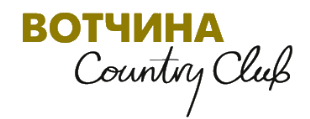 Поселок Больших Участков "Вотчина Country Club"ПРАЙС-ЛИСТна прокат спортивного инвентаряВнимание! Уточните правила проката у диспетчера.*Сутки фиксируются часом выдачиВремя выдачи-сдачис 9.00 до 17.00Стоимость / сутки*Палки телескопические для скандинавской ходьбы200 руб.Гамак300 руб.Мяч футбольныйбесплатноКомплект для игры в бадминтонбесплатноВелосипед500 руб.